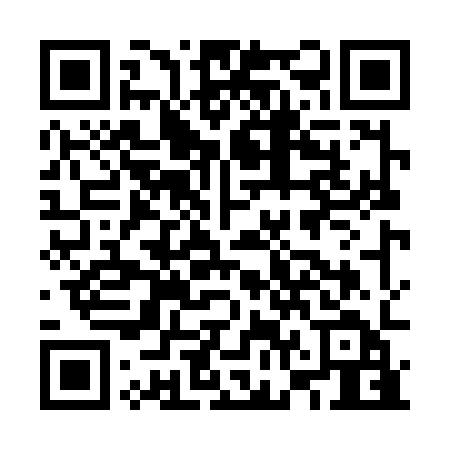 Ramadan times for Allfeld, GermanyMon 11 Mar 2024 - Wed 10 Apr 2024High Latitude Method: Angle Based RulePrayer Calculation Method: Muslim World LeagueAsar Calculation Method: ShafiPrayer times provided by https://www.salahtimes.comDateDayFajrSuhurSunriseDhuhrAsrIftarMaghribIsha11Mon4:584:586:4412:333:426:236:238:0312Tue4:564:566:4212:333:436:246:248:0413Wed4:534:536:4012:323:446:266:268:0614Thu4:514:516:3812:323:456:276:278:0815Fri4:494:496:3612:323:466:296:298:0916Sat4:474:476:3412:323:476:306:308:1117Sun4:444:446:3212:313:486:326:328:1318Mon4:424:426:2912:313:496:336:338:1519Tue4:404:406:2712:313:506:356:358:1620Wed4:374:376:2512:303:516:376:378:1821Thu4:354:356:2312:303:516:386:388:2022Fri4:324:326:2112:303:526:406:408:2223Sat4:304:306:1912:293:536:416:418:2324Sun4:274:276:1712:293:546:436:438:2525Mon4:254:256:1412:293:556:446:448:2726Tue4:234:236:1212:293:566:466:468:2927Wed4:204:206:1012:283:576:476:478:3128Thu4:184:186:0812:283:576:496:498:3329Fri4:154:156:0612:283:586:506:508:3530Sat4:124:126:0412:273:596:526:528:3631Sun5:105:107:021:275:007:537:539:381Mon5:075:077:001:275:017:557:559:402Tue5:055:056:571:265:027:567:569:423Wed5:025:026:551:265:027:587:589:444Thu5:005:006:531:265:037:597:599:465Fri4:574:576:511:265:048:018:019:486Sat4:544:546:491:255:058:038:039:507Sun4:524:526:471:255:058:048:049:528Mon4:494:496:451:255:068:068:069:549Tue4:464:466:431:245:078:078:079:5610Wed4:444:446:411:245:078:098:099:58